Задания  для детей 3-4 лет по развитию элементарных математических представлений .Задачи: повторить порядковый счет, закрепить умение классифицировать предметы по размеру.Сосчитай сколько?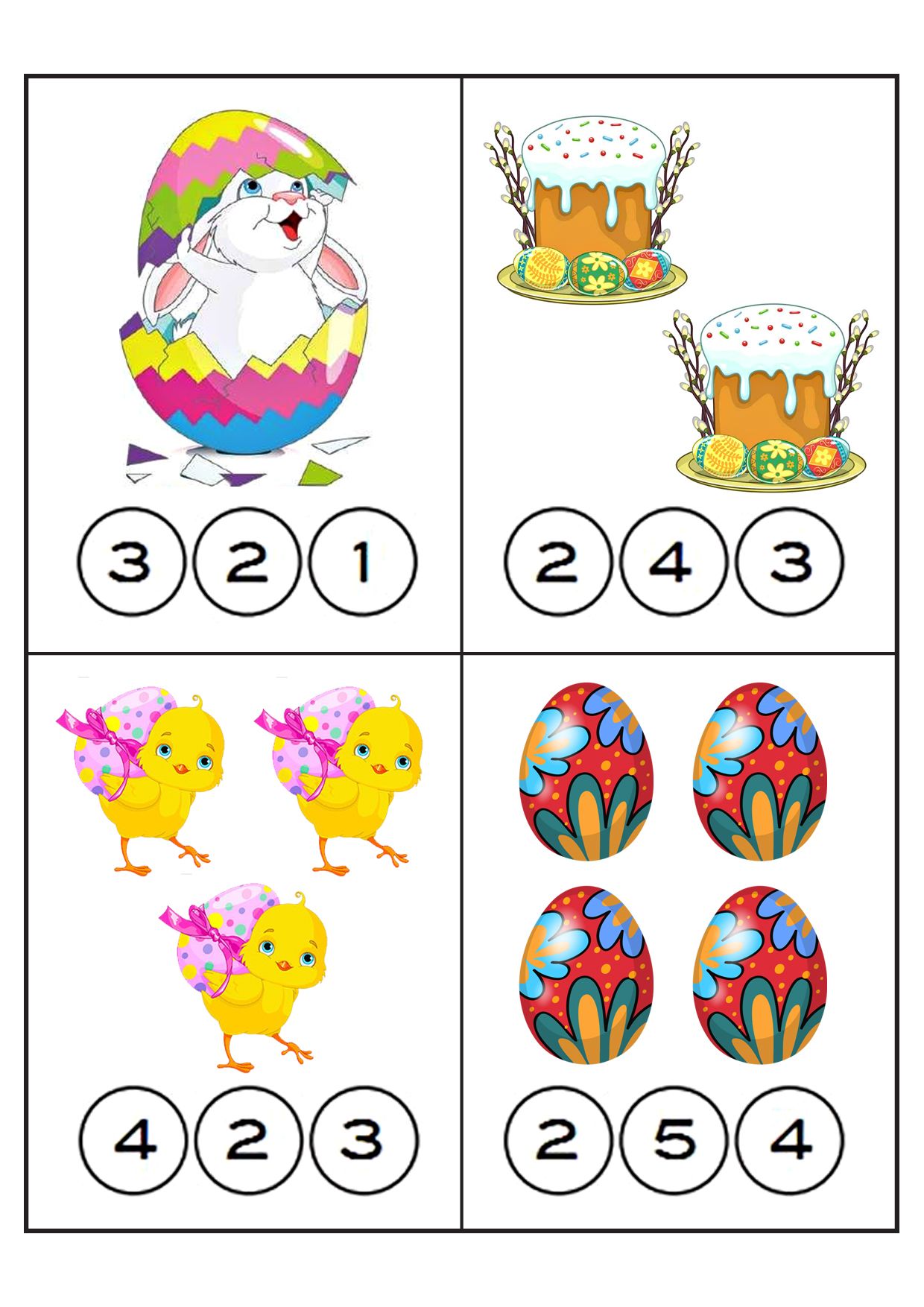 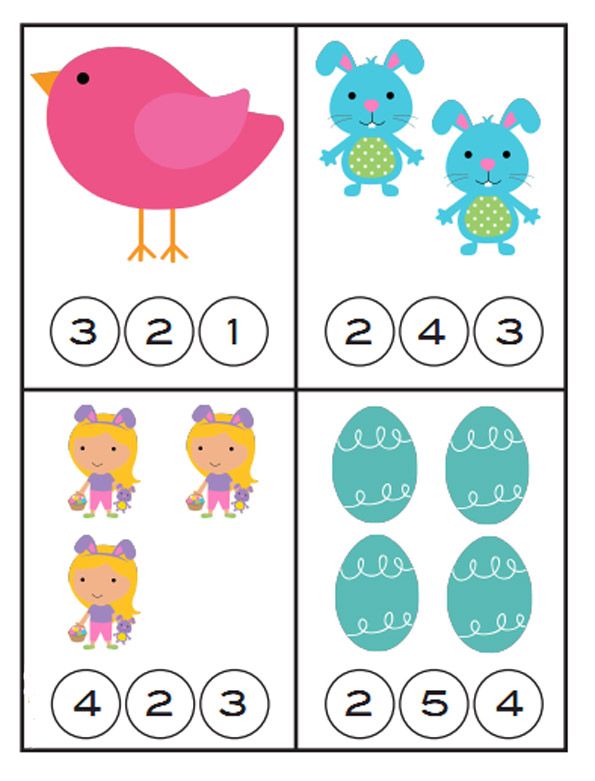 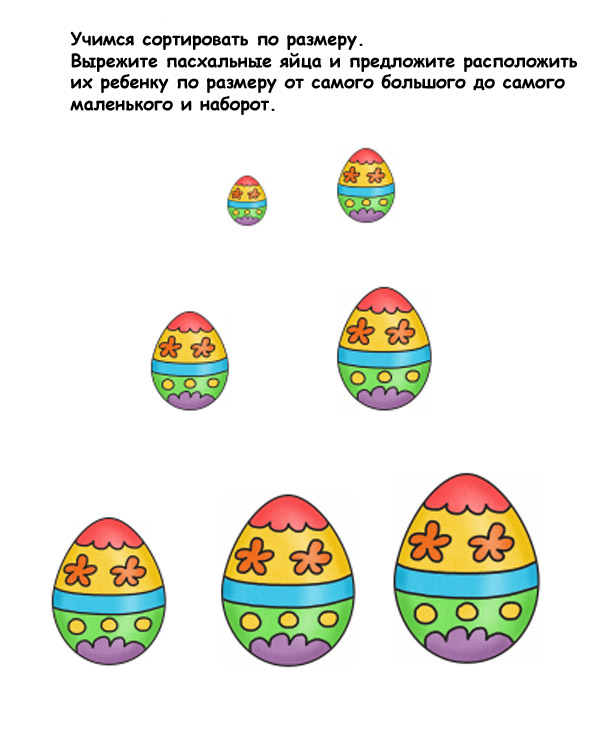 